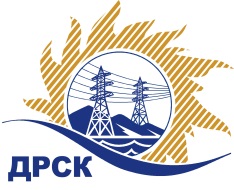 Акционерное Общество«Дальневосточная распределительная сетевая  компания»Протокол заседания Закупочной комиссии по вскрытию поступивших конвертовг. БлаговещенскСпособ и предмет закупки: открытый электронный запрос цен: «СИЗ Крема защитные». Закупка № 181Планируемая стоимость закупки в соответствии с ГКПЗ: 1 222 442,33 руб. без учета НДС.   ПРИСУТСТВОВАЛИ: Два члена постоянно действующей Закупочной комиссии АО «ДРСК» 2 уровня.Информация о результатах вскрытия конвертов:В ходе проведения запроса цен было получено 5 заявок, конверты с которыми были размещены в электронном виде на Торговой площадке Системы www.b2b-energo.ru.Вскрытие конвертов было осуществлено в электронном сейфе организатора запроса цен на Торговой площадке Системы www.b2b-energo.ru автоматически.Дата и время начала процедуры вскрытия конвертов с предложениями участников:09:42 (было продлено на 42 мин.) (время московское) 28.12.2016 г.Место проведения процедуры вскрытия конвертов с предложениями участников:Торговая площадка Системы www.b2b-energo.ru.В конвертах обнаружены предложения следующих участников запроса цен:Ответственный секретарь Закупочной комиссии 2 уровня АО «ДРСК»	М.Г. ЕлисееваЧуясова Е.Г. (4162)397-268	№ 178/МЭ-В28.12.2016г.№Наименование участника и его адресПредмет заявки на участие в запросе цен1ООО "МИДЭКС ГРУПП" (308009, г. Белгород, ш. Михайловское, д. 27 А)Цена: 417 259,99 руб. с НДС(цена без НДС: 353 610,16 руб.)2ООО «Восток-Сервис-Амур» (680009, г. Хабаровск, пр. 60 лет Октября, 190)Цена: 432 295,95 руб. с НДС(цена без НДС: 366 352,50 руб.)3OOO "Промышленная группа "АЛД" (141315, г. Сергиев Посад, Московское ш., д. 25)Цена: 634 999,30 руб. с НДС(цена без НДС: 538 135,00 руб.)4ООО "ВИП КОНСАЛТИНГ" (127287, г. Москва, Петровско-Разумовский пр., д.16, этаж I, пом. VI, комн.1)Цена: 644 500,00 руб. с НДС (цена без НДС: 546 186,44 руб.)5ООО "Техноавиа-Хабаровск" (680014, г. Хабаровск, Восточное шоссе. 14б)Цена: 746 095,01 руб. с НДС(цена без НДС: 632 283,91 руб.)